Hamburger Stroganoff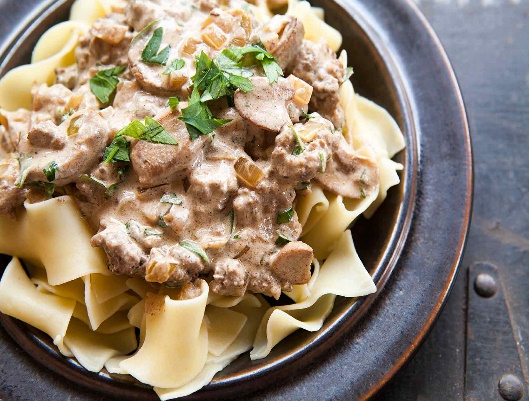 Prep Time: 10 minutesCook Time: 25 minutesTotal Time: 35 minutesYield: 20 servings